TP1 - Comment des organismes unicellulaires peuvent-ils réaliser toutes les fonctions nécessaires à leur survie ?					 (exemple de la paramécie)Schémas à titrer et légender pour répondre au problème posé :Rq :	Le schéma A représente une paramécie et le schéma B représente une paramécie en division		Les éléments intervenant dans les fonctions de nutrition, de locomotion et de reproduction doivent être 	légendés et mis en relation avec la fonction réalisée.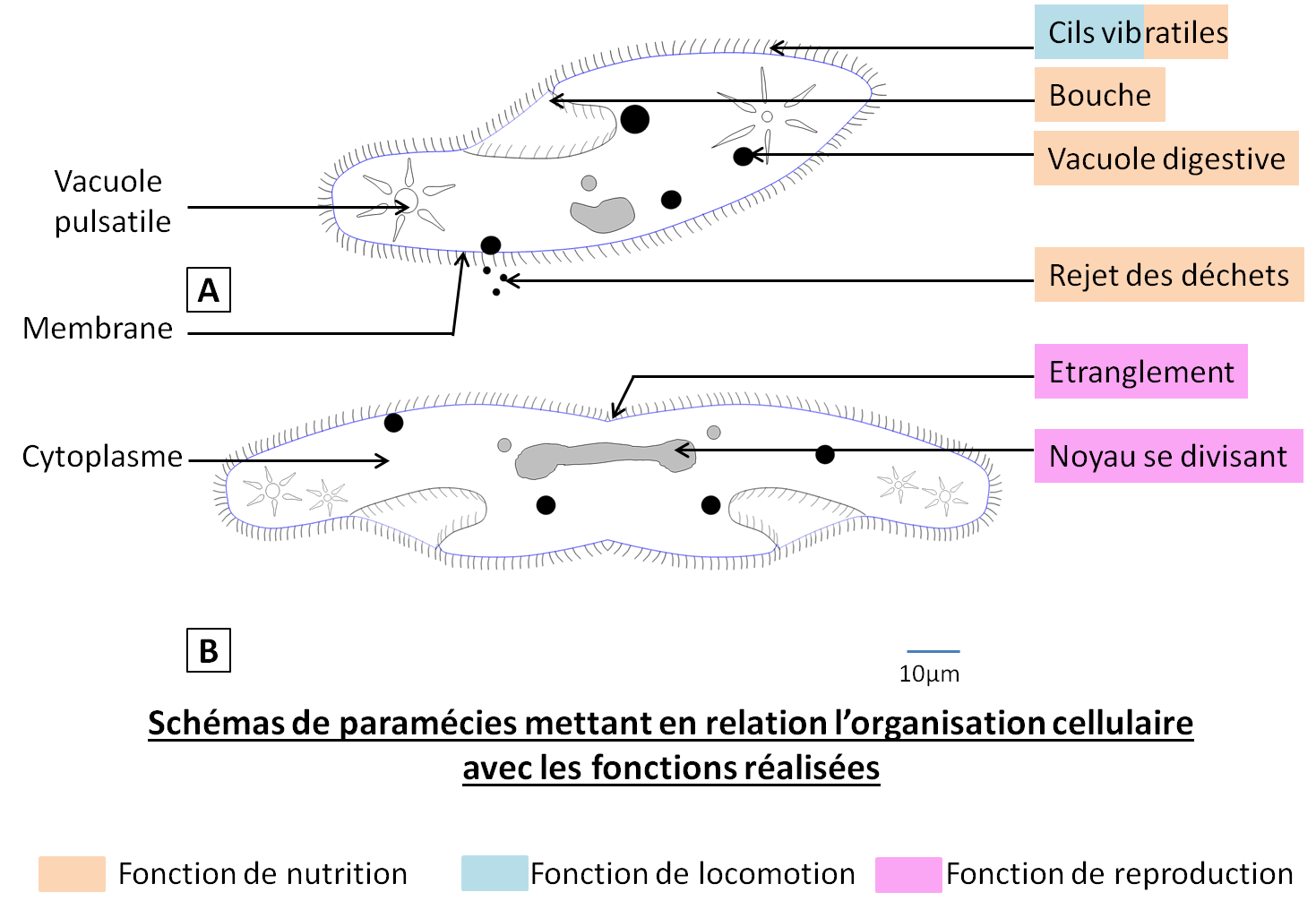 Commentaires :Réalisation de la fonction de locomotion :Les battements synchronisés des cils vibratiles localisés sur toute la membrane plasmique de la paramécie permet sont déplacement.Réalisation de la fonction de nutrition :Les aliments (bactéries par exemples) sont entrainés vers la « bouche » (ou péristome) grâce aux battements de cils vibratiles. Ces particules sont ensuite phagocytées et localisées dans une vacuole digestive. Les particules y sont digérées. Les déchets sont ensuite rejetés dans le milieu extérieur.Réalisation de la fonction de reproduction :La paramécie se sépare en deux suite à un étranglement en son milieu. Le noyau s’étire et se sépare en deux grâce à cet étranglement. La bouche, ainsi que les vacuoles pulsatiles sont doublées et réparties équitablement dans les deux paramécies-filles obtenues.